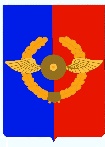 Российская ФедерацияИркутская областьУсольское районное муниципальное образованиеА Д М И Н И С Т Р А Ц И Я Городского поселенияСреднинского муниципального образованияОт 09.12.2020г.                          р.п. Средний                                    	  № 64П О С Т А Н О В Л Е Н И ЕО присвоении адреса зданию Муниципального дошкольного образовательного учреждения «Детский сад № 28 «Светлячок»В целях упорядочения адресного хозяйства объектов недвижимости городского поселения Среднинского муниципального образования, руководствуясь Федеральным законом № 131-ФЗ от 06.10.2003г. "Об общих принципах организации местного самоуправления в Российской Федерации", Уставом городского поселения Среднинского муниципального образования, постановлением администрации городского поселения Среднинского муниципального образования  №76 от 27.11.2015г. «Об упорядочении адресов объектов недвижимости на территории городского поселения Среднинского муниципального образования»,  глава городского поселения Среднинского муниципального образования П О С Т А Н О В Л Я Е Т:Нежилому зданию, расположенному по адресу: Иркутская область, Усольский район, п. Средний, улица Лесозаводская, дом 25, кадастровый номер 38:16:000004:654, присвоить адрес: Российская Федерация, Иркутская область, Усольский район, городское поселение Среднинского муниципального образования, рабочий поселок Средний, улица Лесозаводская, дом 25.2. Опубликовать настоящее постановление в газете «Новости» и разместить на официальном сайте Среднинского муниципального образования http: srednyadm@mail.ru в информационно-телекоммуникационной сети «Интернет».3. Контроль за исполнением настоящего постановления оставляю за собой.Глава городского поселенияСреднинского муниципального образования                                  В.Д.БарчуковИСПОЛНИТЕЛЬ:Старший инспектор по муниципальному хозяйству     __________        ___________  О.В. Мунтянтел. 8-902-57-60-245СОГЛАСОВАНО:Главный специалист по юридическим вопросам и нотариальным действиям         __________        ___________  М.А. СемёноваРАССЫЛКА:1 экз. –  в дело № 01-01-04Электронная версия правового акта и приложения(и) к нему соответствует бумажному носителю.